MEA Combined Heat and Power Grant Program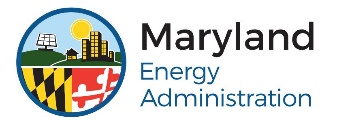 Attachment B – Quarterly Status ReportPart 1: Reporting Period*The number specified in the Grant Agreement (e.g. 2021-00-456S2)Part 2: Grantee Information*Find your Congressional and MD Legislative Districts at www.mdelect.net  Part 3: Project Status UpdateMEA Combined Heat and Power Grant ProgramAttachment B – Quarterly Status ReportPart 4: Workflow DiagramPart 5: Job Hours WorkedPart 6: Photos & AttachmentsMEA Grant Number*Reporting QuarterDue DateReporting Year Quarter 1 (Jul, Aug, Sep)Oct 10 2020 Quarter 2 (Oct, Nov, Dec)Jan 10 2021 Quarter 3 (Jan, Feb, Mar)Apr 10 2022 Quarter 4 (Apr, May, Jun)Jul 10 Extension Period (If Applicable)Organization (Grantee) NameOrganization (Grantee) NameOrganization (Grantee) NameOrganization (Grantee) NameFederal Tax ID NumberFederal Tax ID NumberInstallation AddressInstallation AddressInstallation AddressCityCityCityStateZip CodeCountyCongressional District*Congressional District*MD Legislative District*MDContact NameContact NameContact NameContact TitleContact TitleContact TitlePhone NumberPhone NumberPhone NumberEmail AddressEmail AddressEmail AddressProject Development StatusProject Groundbreaking StatusProject Construction StatusProject Commissioning StatusAdditional Project Status DetailsPlease provide any additional relevant information regarding project status below.Additional Project Status DetailsPlease provide any additional relevant information regarding project status below.In the space below, please provide a chart detailing project milestone dates – both initially projected, and actually completed (e.g. Development, Design, Groundbreaking, Construction, etc.). The preferred format is a Gantt Chart, but alternative formats are acceptable as long as they logically and clearly detail the timelines.Please provide the number of hours worked by the respective parties toward the completion of the CHP project. Job hours should be inclusive of all hours pertaining to CHP system completion and the administrative time required to further the Project.Please provide the number of hours worked by the respective parties toward the completion of the CHP project. Job hours should be inclusive of all hours pertaining to CHP system completion and the administrative time required to further the Project.GranteeContractor(s)Subcontractor(s)If applicable, please provide photos of the Project’s current stage as attachments to this report. Please name the photo files appropriately and provide a brief description in the section below regarding what is depicted in each photo.If applicable, please provide photos of the Project’s current stage as attachments to this report. Please name the photo files appropriately and provide a brief description in the section below regarding what is depicted in each photo.Photo TitleDescriptionOptional: Please attach any additional documentation relevant to this Quarterly Status Update, and provide a description of the relevance of this documentation in the box below.Optional: Please attach any additional documentation relevant to this Quarterly Status Update, and provide a description of the relevance of this documentation in the box below.